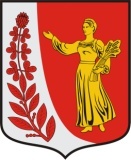 СОВЕТ ДЕПУТАТОВ  МУНИЦИПАЛЬНОГО  ОБРАЗОВАНИЯ«ПУДОМЯГСКОЕСЕЛЬСКОЕ  ПОСЕЛЕНИЕ»ГАТЧИНСКОГО  МУНИЦИПАЛЬНОГО РАЙОНАЛЕНИНГРАДСКОЙ ОБЛАСТИР Е Ш Е Н И Еот «17» июня 2019 г.                                                                                                   №  282Об установлении  размера платы за содержание жилого помещения для населения, проживающегона территории Пудомягского сельского поселения,арендаторов и собственников нежилых помещений в многоквартирных домах с 01.07.2019 года	В соответствии с п.3 ст.156, п. 4 ст.158, п. 4 ст.154 Жилищного кодекса Российской Федерации, ст. 14 Федерального Закона от 06.10.2003 года №131-ФЗ «Об общих принципах организации местного самоуправления в Российской Федерации»,  ч.9,ч.10 ст.12 Федерального закона от 29.06.2015 года №176-ФЗ «О внесении изменений в Жилищный кодекс Российской Федерации и отдельные законодательные акты Российской Федерации», постановлениями Правительства Российской Федерации от 03.04.2013года №290 «О минимальном перечне услуг и работ, необходимых для обеспечения надлежащего содержания общего имущества в многоквартирном доме и порядке их оказания и выполнения», от 15.05.2014 года №416 «О порядке осуществления деятельности по управлению многоквартирными домами», учитывая рост инфляции цен на топливно-энергетические ресурсы и руководствуясь Уставом  Пудомягского сельского  поселения, Совет депутатов Пудомягского сельского поселения,РЕШИЛ:1.      Установить и ввести в действие с 01.07.2019 года:1.1. Размер  платы на услуги по содержанию жилого помещения  многоквартирного дома для  нанимателей жилых помещений по договорам социального найма, договорам найма жилых помещений муниципального жилищного фонда, арендаторов  нежилых  помещений  и  для  собственников  помещений, которые  не  приняли  решение  об  установлении  размера  платы  на  их  общем  собрании, согласно  приложению №1.1.2.   Определить, что размер платы за содержание жилого помещения, установленный в п.1.1. настоящего решения, уменьшается на сумму 4 (Четыре) рубля со дня заключения договора с региональным оператором на оказание услуг по обращению с твердыми коммунальными отходами (ТКО).1.3.  Цены на услуги по вывозу жидких бытовых отходов для собственников  приватизированных квартир и  нанимателей  жилых  помещений  по  договорам  социального  найма,  договорам  найма  жилых  помещений  муниципального  жилищного  фонда, согласно приложению № 2. 2. Ответственность за исполнение настоящего решения возложить на главу администрации   Пудомягского сельского поселения. 3. Контроль за исполнением настоящего решения возложить на постоянную комиссию по вопросам жилищно-коммунального хозяйства, строительства и благоустройства Совета депутатов Пудомягского сельского поселения.4. Настоящее решение вступает в силу с момента опубликования, но не ранее 01.07.2019 года.5. Решение опубликовать в газете "Гатчинская правда" не позднее 30 июня 2019 года.Глава  Пудомягского сельского  поселения                                                           Л.И.БуяноваПриложение №1к решению Совета депутатовПудомягского сельского поселенияот "17" июня 2019 года №282РАЗМЕР  ПЛАТЫ ЗА СОДЕРЖАНИЕ ЖИЛЫХ ПОМЕЩЕНИЙ МНОГОКВАРТИРНЫХ  ДОМОВ                                                                                                                                                                                                                         для  нанимателей жилых помещений  по договорам социального найма и договорам найма жилых помещений  муниципального жилищного фонда, арендаторов  нежилых помещений и для собственников жилых и нежилых помещений, которые не приняли решения об установлении размера платы на их общем собрании                                                                                                                                           с  01 июля 2019 годаРАЗМЕР  ПЛАТЫ ЗА СОДЕРЖАНИЕ ЖИЛЫХ ПОМЕЩЕНИЙ МНОГОКВАРТИРНЫХ  ДОМОВ                                                                                                                                                                                                                         для  нанимателей жилых помещений  по договорам социального найма и договорам найма жилых помещений  муниципального жилищного фонда, арендаторов  нежилых помещений и для собственников жилых и нежилых помещений, которые не приняли решения об установлении размера платы на их общем собрании                                                                                                                                           с  01 июля 2019 годаРАЗМЕР  ПЛАТЫ ЗА СОДЕРЖАНИЕ ЖИЛЫХ ПОМЕЩЕНИЙ МНОГОКВАРТИРНЫХ  ДОМОВ                                                                                                                                                                                                                         для  нанимателей жилых помещений  по договорам социального найма и договорам найма жилых помещений  муниципального жилищного фонда, арендаторов  нежилых помещений и для собственников жилых и нежилых помещений, которые не приняли решения об установлении размера платы на их общем собрании                                                                                                                                           с  01 июля 2019 годаРАЗМЕР  ПЛАТЫ ЗА СОДЕРЖАНИЕ ЖИЛЫХ ПОМЕЩЕНИЙ МНОГОКВАРТИРНЫХ  ДОМОВ                                                                                                                                                                                                                         для  нанимателей жилых помещений  по договорам социального найма и договорам найма жилых помещений  муниципального жилищного фонда, арендаторов  нежилых помещений и для собственников жилых и нежилых помещений, которые не приняли решения об установлении размера платы на их общем собрании                                                                                                                                           с  01 июля 2019 года№Населённый пункт,                             улицаДомРазмер платы за содержание жилых помещений многоквартирного дома, руб. / кв.м. в месяц на общую площадь, с НДС  *№Населённый пункт,                             улицаДомРазмер платы за содержание жилых помещений многоквартирного дома, руб. / кв.м. в месяц на общую площадь, с НДС  *1234Пудомягское сельское поселениеПудомягское сельское поселениеПудомягское сельское поселениеПудомягское сельское поселениеБлагоустроенный фондБлагоустроенный фондБлагоустроенный фондд.Пудомягид.Пудомяги1Неопределено130,892Неопределено231,403Неопределено331,514Неопределено431,455Неопределено531,386Неопределено830,717Неопределено8а31,138Неопределено931,409Неопределено1431,3610Неопределено2730,5911Речная330,51п.Лукаши1Ижорская131,472Ижорская231,313Ижорская431,164Ижорская531,625Ижорская631,186Ижорская731,557Школьная730,368Школьная930,589Школьная1130,5810Школьная1331,54Неблагоустроенный фондНеблагоустроенный фондНеблагоустроенный фондд.Антелево1Строителей1б21,74п.Лукаши1Школьная2б21,74д.  Бор1Железнодорожный  пер.119,49Примечание:Примечание:Размер платы за содержание жилого помещения многоквартирного дома для граждан, проживающих в комнате коммунальной квартиры или общежитии квартирного типа, определяется пропорционально фактически занимаемой жилой площади в соответствии с регистрационными документами по формуле:Размер платы за содержание жилого помещения многоквартирного дома для граждан, проживающих в комнате коммунальной квартиры или общежитии квартирного типа, определяется пропорционально фактически занимаемой жилой площади в соответствии с регистрационными документами по формуле:Размер платы за содержание жилого помещения многоквартирного дома для граждан, проживающих в комнате коммунальной квартиры или общежитии квартирного типа, определяется пропорционально фактически занимаемой жилой площади в соответствии с регистрационными документами по формуле:Размер платы за содержание жилого помещения многоквартирного дома для граждан, проживающих в комнате коммунальной квартиры или общежитии квартирного типа, определяется пропорционально фактически занимаемой жилой площади в соответствии с регистрационными документами по формуле:П = Sобщ.х Ц х Sжил./ S общ.жил., где П = Sобщ.х Ц х Sжил./ S общ.жил., где П - размер платыП - размер платыS общ. - общая площадь квартирыS общ. - общая площадь квартирыЦ - цена на услугу по содержанию и ремонту общего имущества многоквартирного домаЦ - цена на услугу по содержанию и ремонту общего имущества многоквартирного домаЦ - цена на услугу по содержанию и ремонту общего имущества многоквартирного домаЦ - цена на услугу по содержанию и ремонту общего имущества многоквартирного домаS жил - жилая площадь комнаты, занимаемой в соответствии с регистрационными документамиS жил - жилая площадь комнаты, занимаемой в соответствии с регистрационными документамиS жил - жилая площадь комнаты, занимаемой в соответствии с регистрационными документамиS жил - жилая площадь комнаты, занимаемой в соответствии с регистрационными документамиS общ.жил. - общая жилая площадь квартирыS общ.жил. - общая жилая площадь квартирыS общ.жил. - общая жилая площадь квартиры*В размер платы за жилое помещение не включена плата за холодную воду, горячую воду, В размер платы за жилое помещение не включена плата за холодную воду, горячую воду, В размер платы за жилое помещение не включена плата за холодную воду, горячую воду, отведение сточных вод, электрическую энергию, потребляемые при содержании отведение сточных вод, электрическую энергию, потребляемые при содержании отведение сточных вод, электрическую энергию, потребляемые при содержании общего имущества в многоквартирном доме.общего имущества в многоквартирном доме.Приложение №2Приложение №2к решению Совета депутатовк решению Совета депутатовк решению Совета депутатовПудомягское сельское  поселенияПудомягское сельское  поселенияПудомягское сельское  поселенияот "17" июня 2019 года №282от "17" июня 2019 года №282от "17" июня 2019 года №282№ п/пНаселённый пункт, улицаДомРазмер платы за содержание жилого помещения многоквартирного дома, руб. / кв.м, в месяц на общую площадь, с НДСРазмер платы за содержание жилого помещения многоквартирного дома, руб. / кв.м, в месяц на общую площадь, с НДСРазмер платы за содержание жилого помещения многоквартирного дома, руб. / кв.м, в месяц на общую площадь, с НДСРазмер платы за содержание жилого помещения многоквартирного дома, руб. / кв.м, в месяц на общую площадь, с НДСРазмер платы за содержание жилого помещения многоквартирного дома, руб. / кв.м, в месяц на общую площадь, с НДСРазмер платы за содержание жилого помещения многоквартирного дома, руб. / кв.м, в месяц на общую площадь, с НДС№ п/пНаселённый пункт, улицаДомЭкономически обоснованный с вывозом ЖБО при наличии водопроводного вводаЭкономически обоснованный с вывозом ЖБО при наличии водопроводного вводаУтвержденный для населения с вывозом ЖБО при наличии водопроводного вводаУтвержденный для населения с вывозом ЖБО при наличии водопроводного вводаУтвержденный для населения с вывозом ЖБО при отсутствии водопроводного вводаУтвержденный для населения с вывозом ЖБО при отсутствии водопроводного ввода№ п/пНаселённый пункт, улицаДомВсегоВ том числе ЖБОВсегоВ том числе ЖБОВсегоВ том числе ЖБОд. Антелевод. Антелевод. Антелевод. Антелевод. Антелевод. Антелевод. Антелевод. Антелевод. Антелево1Клубный пер.427,045,82д. Покровскаяд. Покровскаяд. Покровскаяд. Покровскаяд. Покровскаяд. Покровскаяд. Покровскаяд. Покровскаяд. Покровская1Неопределено427,045,822Неопределено21927,045,823Неопределено22127,045,82д. Корпикюляд. Корпикюляд. Корпикюляд. Корпикюляд. Корпикюляд. Корпикюляд. Корпикюляд. Корпикюляд. Корпикюля1Неопределено3026,635,82Примечание:Нормы накопления жидких бытовых отходов:Нормы накопления жидких бытовых отходов:Нормы накопления жидких бытовых отходов:Нормы накопления жидких бытовых отходов:- при пользовании уличными водоразборными колонками- при пользовании уличными водоразборными колонками- при пользовании уличными водоразборными колонками1,3 м3 / чел.в мес.1,3 м3 / чел.в мес.- при наличии водопроводного ввода- при наличии водопроводного ввода- при наличии водопроводного ввода4,28 м3 / чел.в мес.4,28 м3 / чел.в мес.